ContentsIncident Management Module Overview	1What is the Incident Management module?	1Events within Incident Management	2Key Terms	2Incident Management Responsibilities	3Incident Reporting within the Incident Management Module	4The Incident Report	4Incident Categories	4Incident Management Timeline	6MRC versus DDS Incident Review Process	8Incident Management Module Functionality	9Scenario: Accessing the Incident Management Module	9Functions of the Incident Management Module	11Incident Management Module OverviewWhat is the Incident Management module?The Incident Management (IM) module exists within the Home and Community Services Information System (HCSIS). This system performs 5 primary functions:Identify adverse events, potential jeopardy and factors related to risk. Notify key people involved in the planning and support of the involved individual. Trigger a response to protect the individual and minimize risk. Collect and analyze information about individuals, services, providers and the overall system. Identify patterns and trends to guide service improvement efforts. In addition to these functions, the Incident Management system emphasizes closing the loop with agreed upon action steps to address causes for each incident and enhance the probability that the incident will not recur. It is a mechanism for documenting all activities related to an incident from initial observation or knowledge of an incident to follow-up and closure.The Massachusetts Rehabilitation Commission (MRC) and the Department of Developmental Services (DDS) will use the Home and Community Services Information System (HCSIS) to achieve these five functions to support the safety and welfare of individuals on the ABI, MFP and adult DDS waivers. DDS staff and providers currently use the system for Incident Management and other functions. MRC staff and providers will begin using HCSIS on April 14, 2014.Events within Incident ManagementThere are 5 types of events that can be reported within the Incident Management module, some of which can only be reported for individuals on certain waivers:Key TermsThe following terms will be used frequently throughout the Incident Management Module and related materials.In Progress: This term is used when a document has been created but is not finalizedSubmitted: This term is used when the initial report has been completed and sent to DDS or MRCFinalized: This term is used when the final version of a document has been completed and sent to DDS or MRC (Note: a finalized report is not necessarily approved)Closed: This term is used when the report has been approved at all necessary levels of review (Note: a closed report has been approved)Events: This term refers to Incident Reports, Medication Occurrence Reports and Optionally Reportable Events. Each event receives a unique Event ID when it is created. First Level Review: The First-Level Review is the first level review for all incidents. For incidents that require a minor level of review, this is the only review necessarySecond Level Review: The Second-Level Review is the second level of review for incidents that require a major level of reviewIncident Management ResponsibilitiesIncident Reporting within the Incident Management ModuleThe Incident ReportAn incident report must be completed for any incident that can compromise the safety and well-being of an individual.  The incident report has two sections, the Initial Incident Report and the Final Incident Report.Initial Incident ReportThe initial incident report is completed immediately after the incident is discovered and can be submitted without complete event details.There are 7 sections of the initial report:Individual Information Screen- all information pertaining to the individual can be viewed as it is drawn in from MEDITECHFiling Agency Classification- all information pertaining to the filing agency can be viewed as it is drawn in from MEDITECHIncident Classification- a primary and secondary category for an incident are selected after providing details on the nature of the incident.  For more information on the primary and secondary categories, please see the “Incident Categories” section of this guide. Incident Description- the event is fully described to include the date, time, involvement and status of the individual relative to the incidentActions Taken- the actions taken to protect the health, safety and rights of the individual are outlinedInvolved Parties- all involved parties and their contact information is listedNotifications- the filing agency notes who was notified about the eventFinal Incident ReportThe final incident report is completed within 7 days of the initial incident report and fills in any gaps and builds upon the information in the initial incident report. There are 4 sections of the final incident report:Additional Information- any additional details of the event are reportedAction Steps- allows the filing agency to input any information on action steps that have been taken to promote the health, safety and rights of the individual since the incident has occurredInvolved Parties- the filing agency will update or add any information about parties other than the individual who were involved in the eventVerification of Time and Categorization- allows the filing agency the opportunity to review the event information, make updates and even adjust the incident classificationIncident CategoriesThe selection of incident category on the incident classification screen defines the level of review that is necessary. The chart below shows the options for primary and secondary category of review; those categories in bold automatically require a major level of review. The exception to this rule is the Unexpected Hospital Visit incident category; additional details on this incident category can be found following the Incident Category table. Unexpected Hospital Visit Level of ReviewAn incident that is classified as an Unexpected Hospital Visit defaults to requiring a minor level of review.  However, when a Reason for Hospital Visit is selected, the incident may require a major level of review based on the reason provided.  The following table depicts which reasons would require a major level of review:Incident Management Timeline	The Incident Management Module has been designed to cover the process of incident reporting from the initial report through the required level(s) of review. This module has the features necessary to complete each step in the process as outlined in the timelines below. Minor Level of ReviewAn incident requiring a minor level of review is one that can compromise the safety of an individual and as a result, requires timely notification to key people and a prompt and appropriate response to protect the individual and to minimize risk. An incident that requires a minor level of review only has one level of review.  For an incident requiring a minor level of review, the initial incident report must be submitted within three business days of the date of incident discovery.  The final report must then be completed within seven days of the initial report submission. While the timelines are the same, the involved parties in the review processes differ for DDS and MRC. For incidents for individuals on the DDS waivers or programs, the first level of review is referred to as the Area Office Management Review (AOMR) and is conducted at the DDS Area Office Level.  At MRC, the first level of review is called the Incident Report Review (IRR) and is conducted by a Case Manager, and in some cases, a Case Manager Supervisor. This review must be completed within 7 days of the submission of the final report.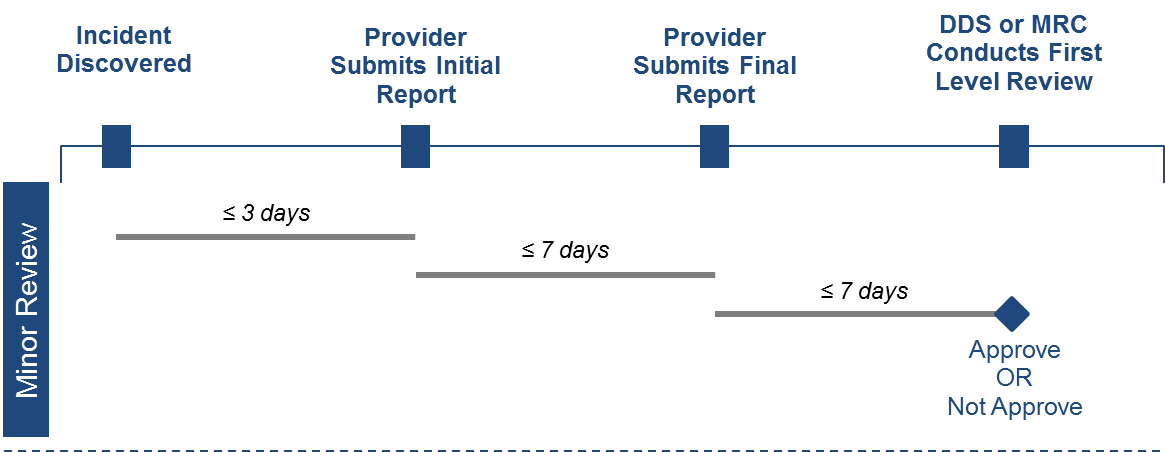 Major Level of ReviewAn incident requiring a major level of review is one that can compromise the safety of an individual and as a result, requires timely notification and a prompt response and meets one of the following criteria:Suspected mistreatment where there is a life threatening resultWhere staff action or failure to act exposes the individual to series personal or public safety riskHas the potential for broad, negative publicity in the mediaLaw enforcement is involved in any capacityThe initial incident report for an incident that requires a major level of review must be submitted within one day of the incident discovery.  The final incident report must be completed and finalized within seven days of the initial incident report submission.  The incident will then undergo two levels of review. At DDS, this review is referred to as the Regional Office Management Review (ROMR) and occurs at the DDS Regional Office Level.  At MRC, the second level of review is called the Secondary Incident Report Review (SIRR) and is conducted by a Case Manager Supervisor.  This review must be completed within 7 days of the completion of the first level of review.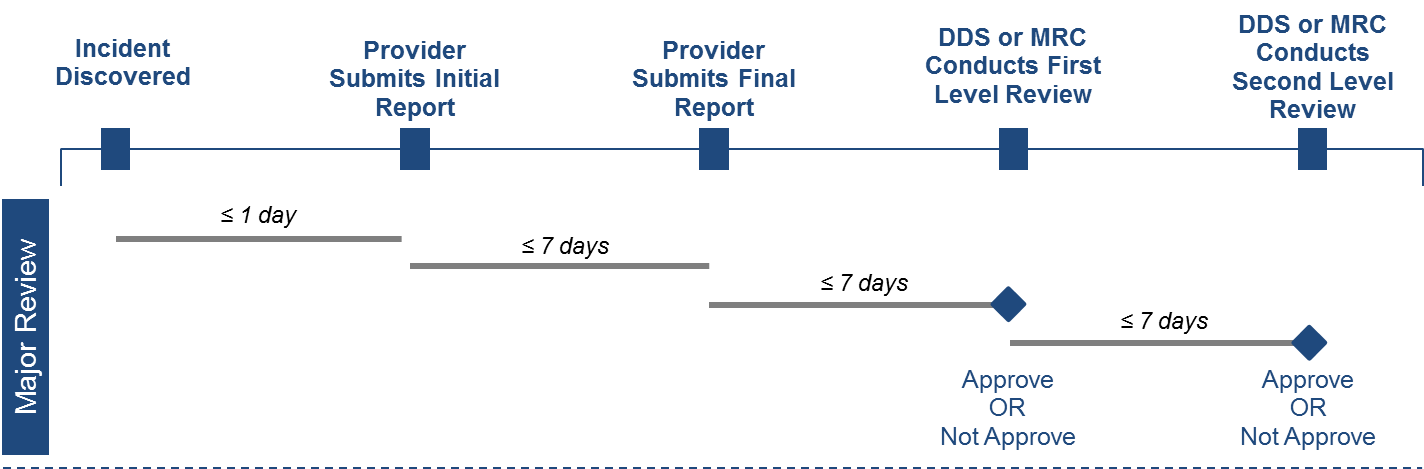 MRC versus DDS Incident Review ProcessThere are minor differences between the incident review process at DDS compared to the review process at MRC.  The table below breaks down those differences: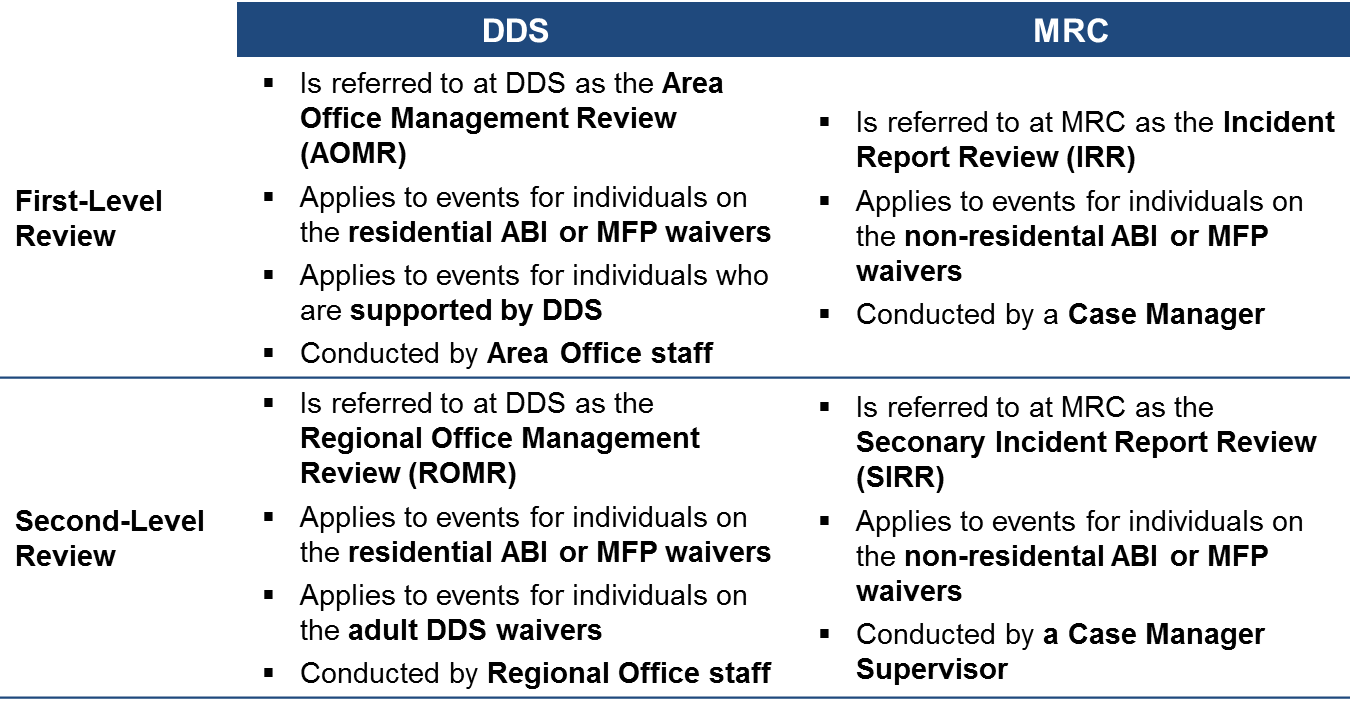 Incident Management Module FunctionalityScenario: Accessing the Incident Management ModuleAccess to HCSIS is obtained through the Virtual Gateway portal. All HCSIS users will have a Virtual Gateway login. Provider organizations will need to register new users in order to grant access to the system. Once logged in to Virtual Gateway, the user will select HCSIS and navigate to the Quality Management module, and the Incident Management module.Steps Access the Virtual Gateway using this link: https://gateway.hhs.state.ma.us/authn/login.do.Login to the Virtual Gateway with username and password.  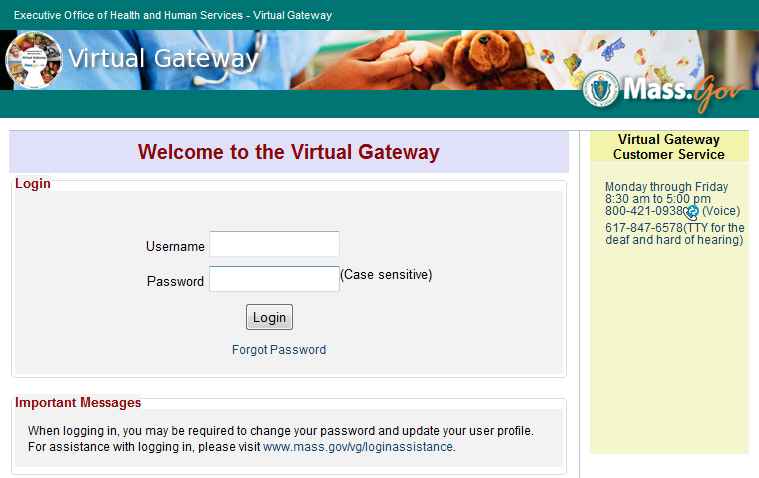 Click the “Developmental Services Quality Management Reporting (HCSIS)” hyperlink to access HCSIS. 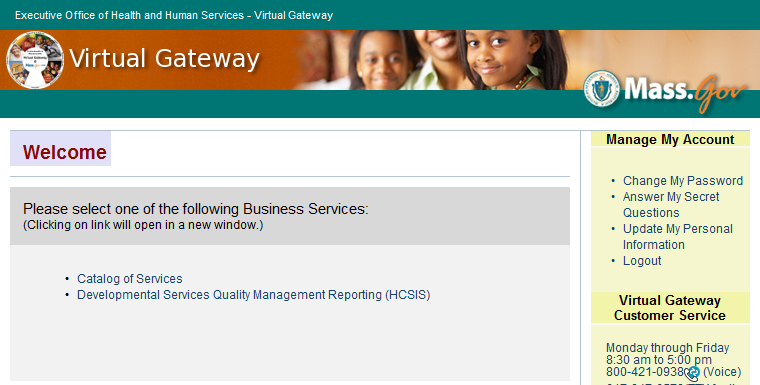 This is the homepage for HCSIS. There are useful announcements and updates on this page that are consistently refreshed.  From here, you can navigate to any of the modules using the tabs on the top left of the screen. Click the “QM” tab to access the QM module. 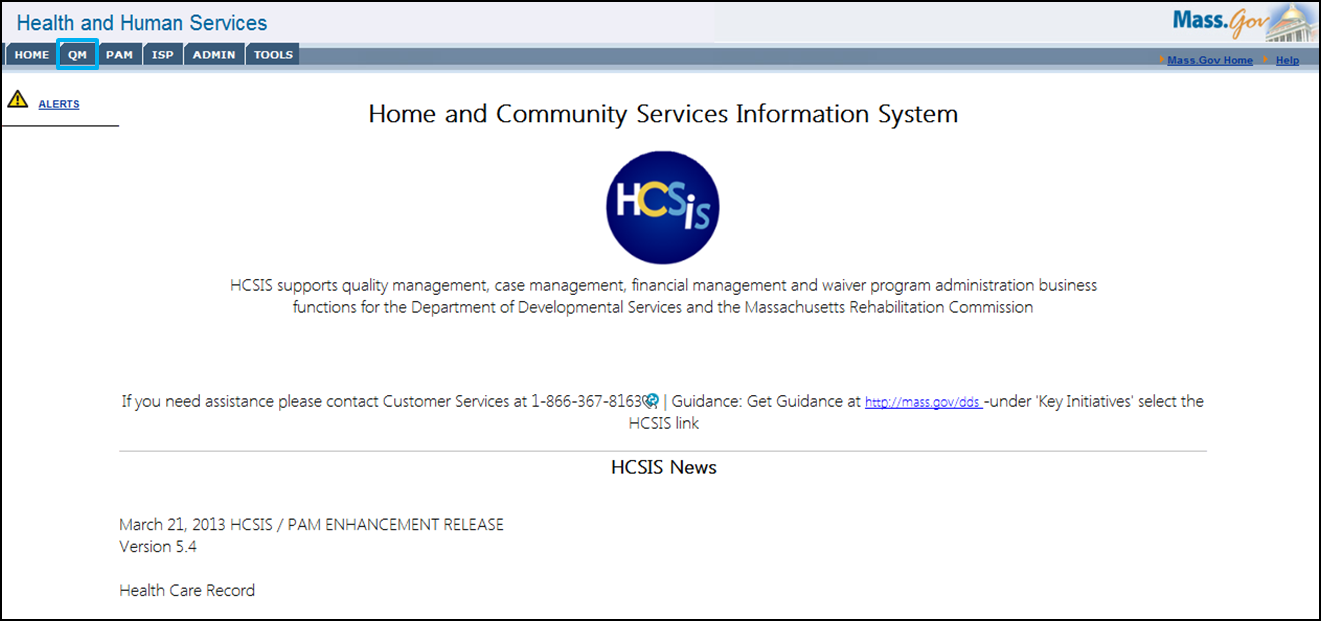 After clicking the QM tab, the system returns the page shown below. 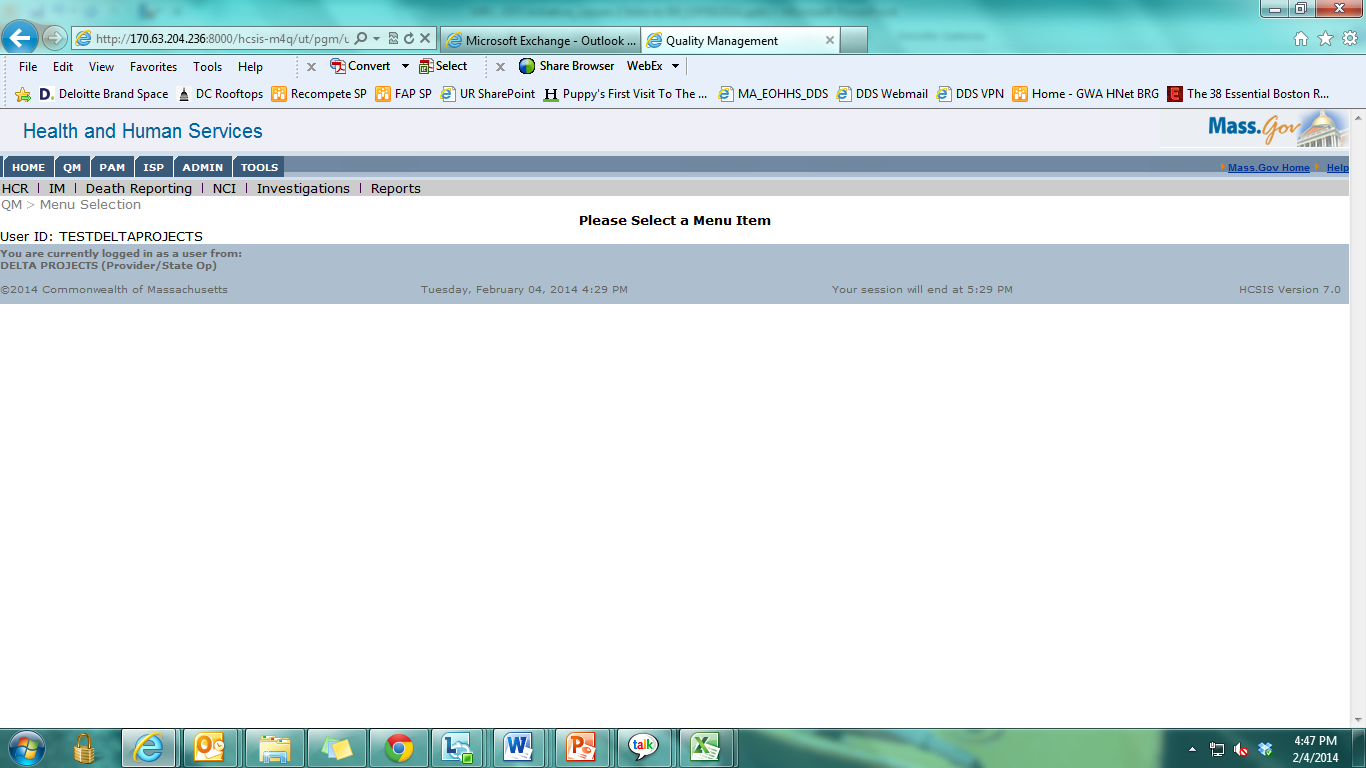 Within Quality Management, we can see that there are additional modules beyond Incident Management including:Health Care Record (HCR): The Health Care Record (HC-5) is a form for gathering and organizing an individual’s medical history and records in a single documentDeath Reporting: Where providers report the passing of an individualNational Core Indicators (NCI): Supports the National Core Indicator Surveys administrated by the National Association of State Directors of Developmental Disabilities Services (NASDDDS) and the Human Services Research Institute (HSRI)Investigations: Track and maintain complaints of abuse or mistreatment reported to the Disabled Persons Protection Commission (DPPC)Reports: Develop, request and review a management report on incidents within the QM module. Note: The only modules available to MRC staff and MRC providers as of April 14, 2014 will be the Incident Management and Reports modules.  Select the IM item from the sub-menuThe following page will appear with the Incident Management sub-menu options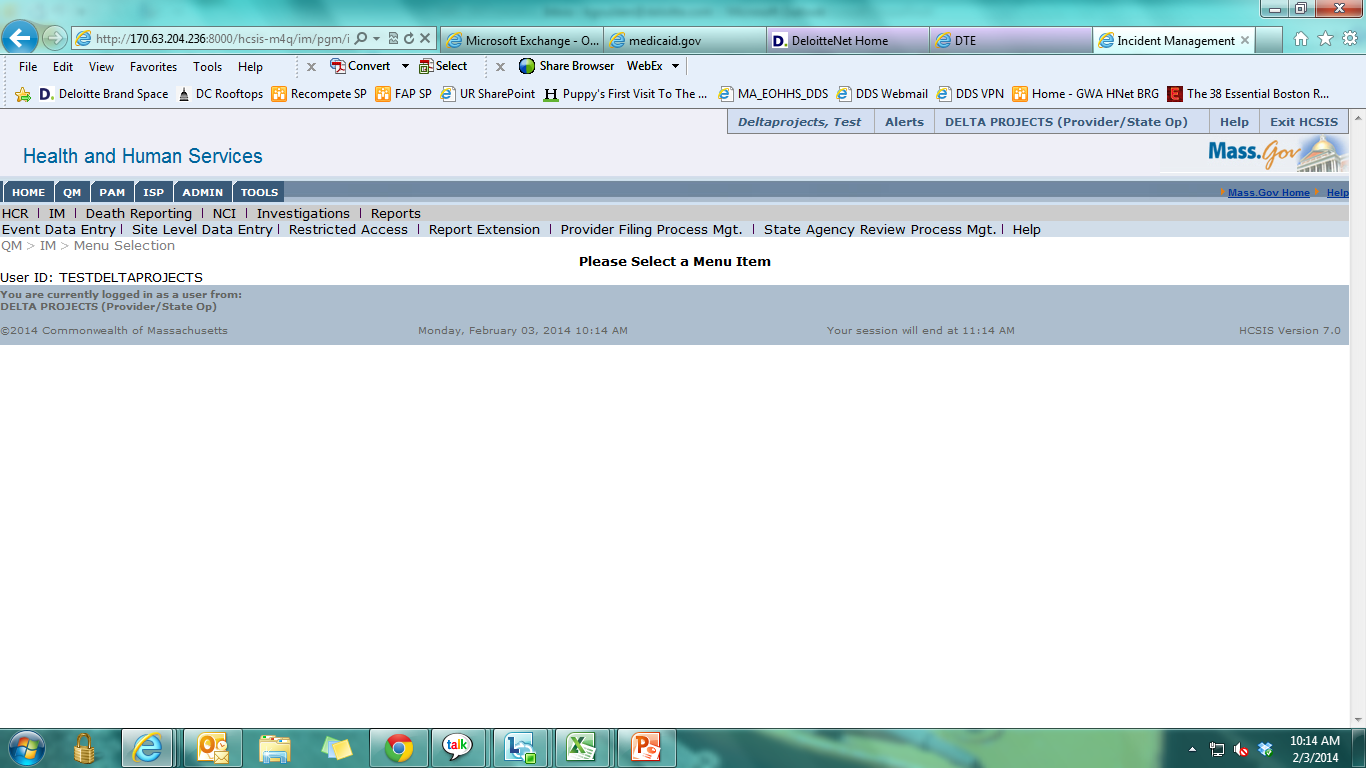 Functions of the Incident Management ModuleThe Incident Management Module has a variety of menu options to serve the needs of users and individuals in creating, finalizing and reviewing reports, managing workload, and accessing resources. These options, which will be detailed further below, are as follows:Event Data EntrySite Level Data Entry Restricted AccessReport ExtensionProvider Filing Process ManagementState Agency Review Process ManagementHelp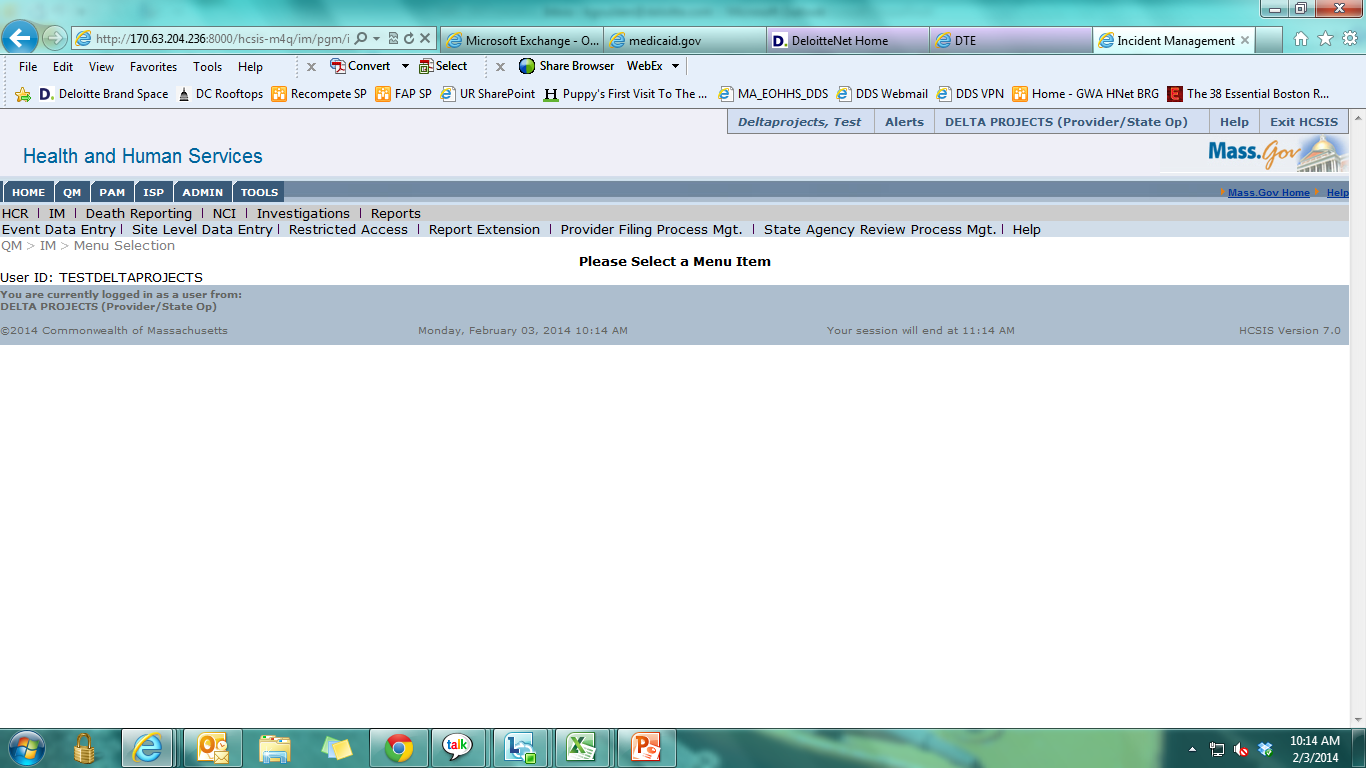 Event Data EntryThe Event Data Entry section is where Providers, DDS staff and MRC staff can search for an individual, view an individual’s event history, and create events for that individual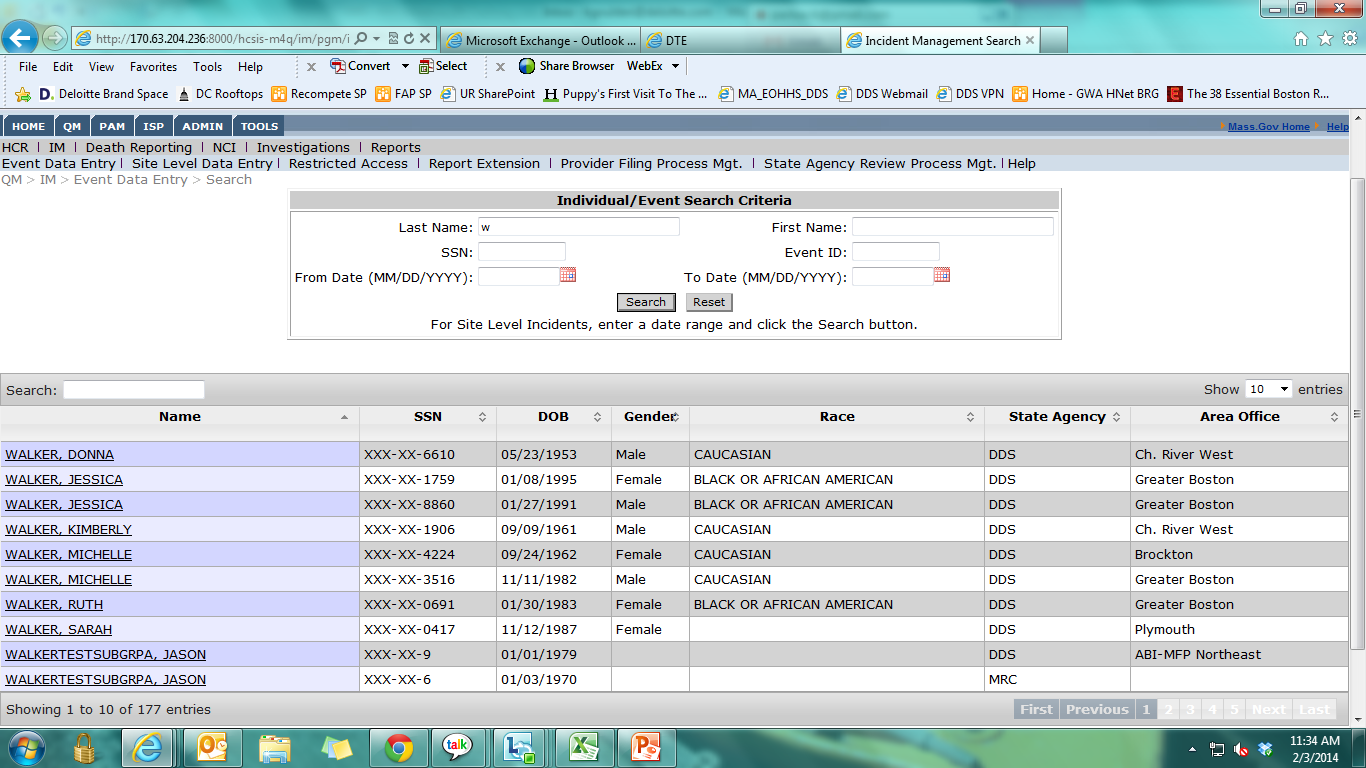 Site Level Data EntrySite level incidents are those incidents where more than one individual is involved and the impact for all individuals is identical.  If the incident results in an injury for one or more individual or if the follow up action is different for each individual, separate incidents must be recorded for each individual involved.Please note that providers who serve only individuals on the non-residential ABI/MFP waivers will not be able to create site-level incidents at this time.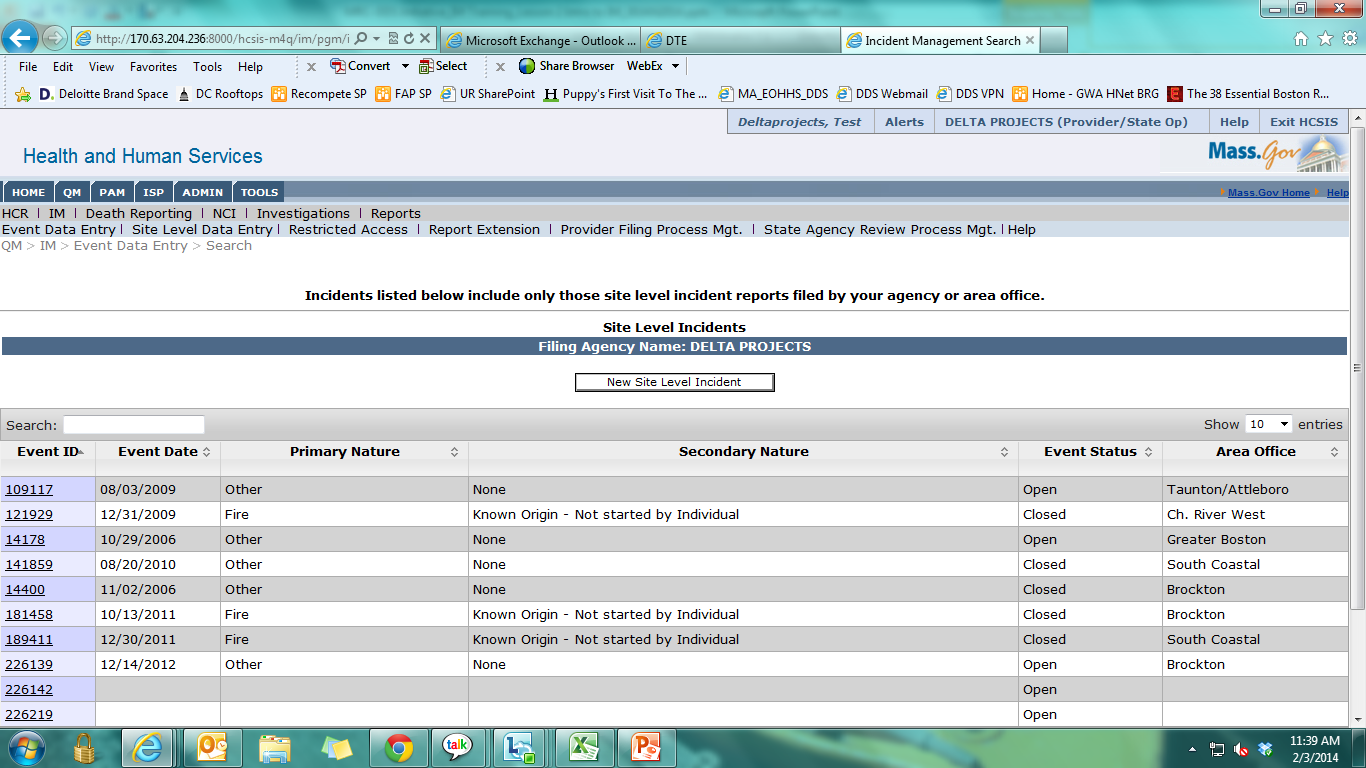 Restricted AccessThe Restricted Access screen allows Incident Management Provider Supervisors, Case Managers, Case Manager Supervisors and Service Coordinator Supervisors to restrict access to certain events in an individual’s event history.  This function is particularly useful for provider agencies who would like to restrict access to an individual to certain staff within their agency. 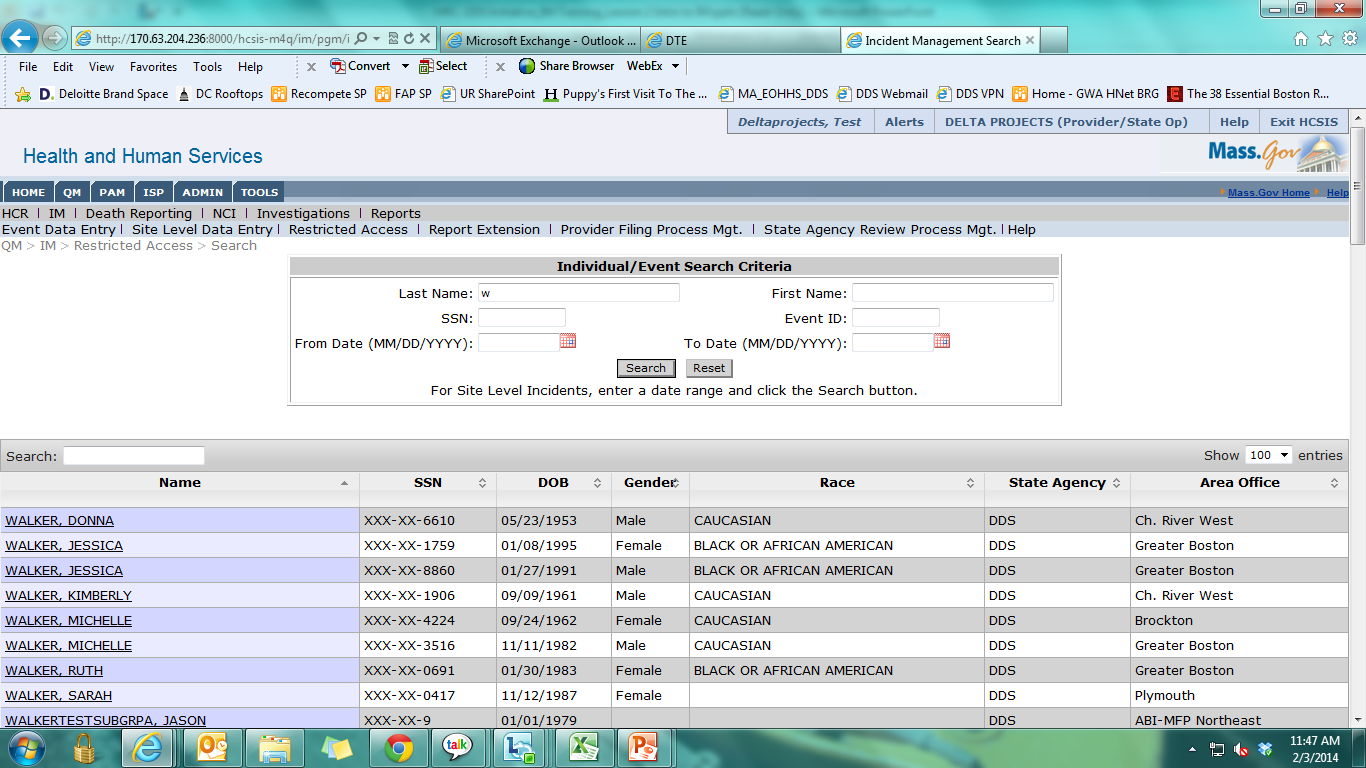 Report ExtensionThis screen can be used to input a report extension.  Only Incident Management Supervisors, Case Managers, Case Manager Supervisors and Service Coordinator Supervisors can create an extension for a report.  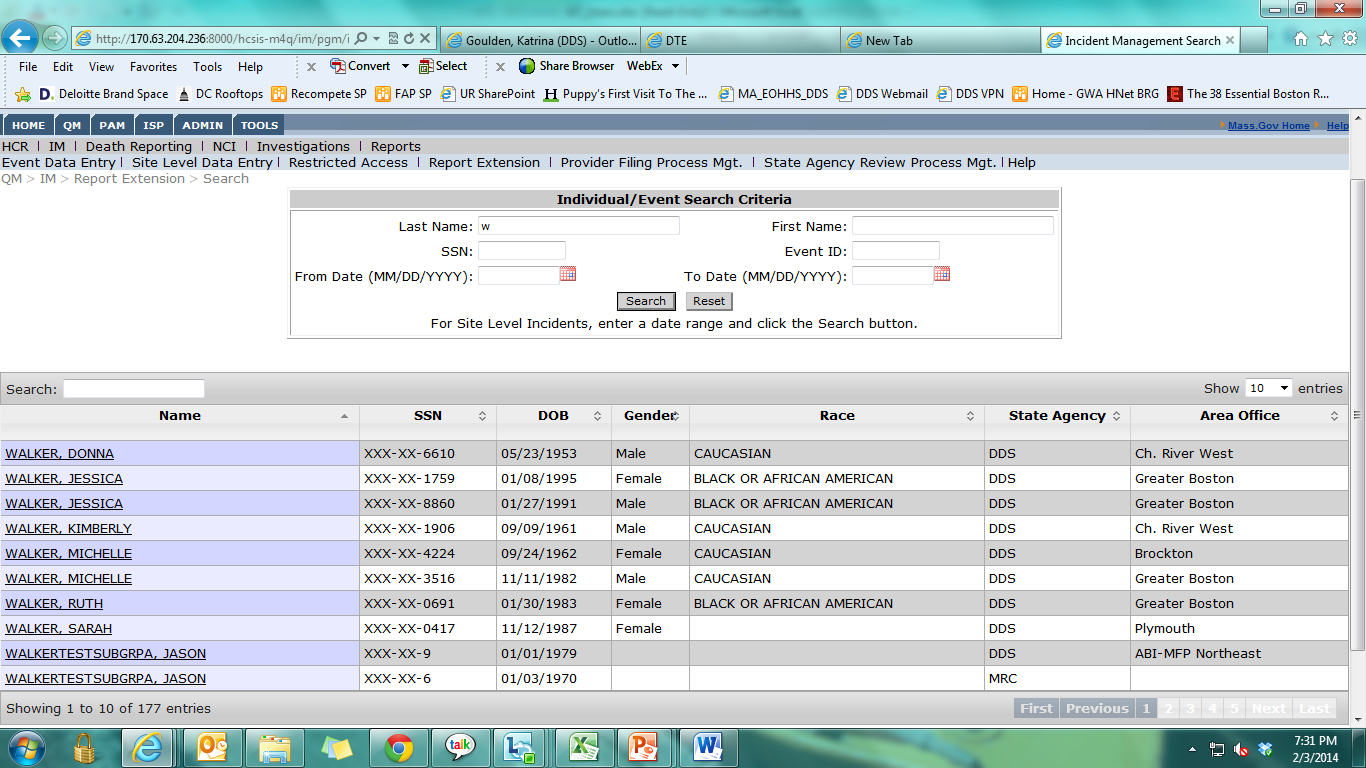 Provider Filing Process ManagementThis screen allows Incident Management Supervisors, Case Managers, Case Manager Supervisors and Service Coordinator Supervisors to view the latest milestone for each event from the perspective of the provider agency. The tool shows a summary of the next steps for an event from the perspective of the provider agency.  The participant guide will cover how to use Provider Filing Process Management as a workload management tool in a later section. 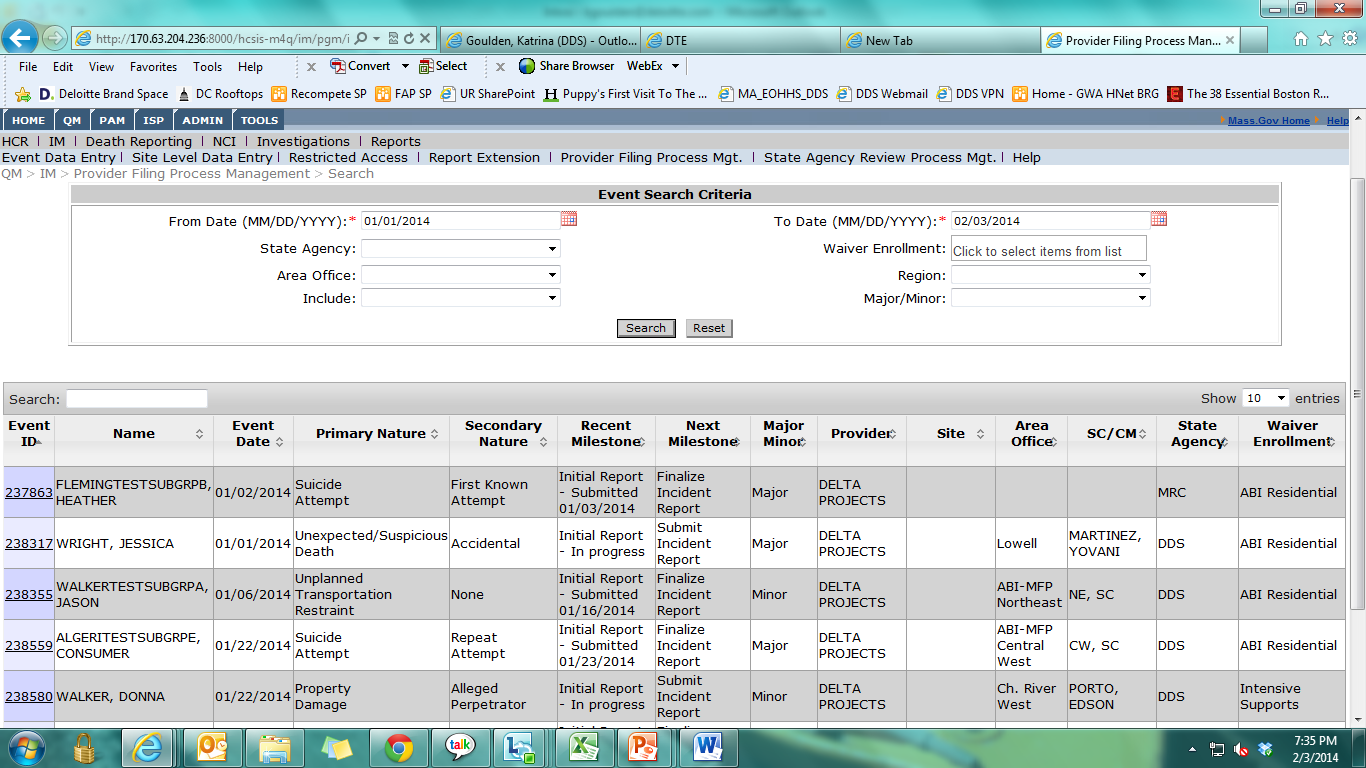 State Agency Review Process ManagementThis screen shows Incident Management Supervisors, Case Managers, Case Manager Supervisors and Service Coordinator Supervisors where each event is in regards to the review process conducted by DDS or MRC. The tool shows a summary of the next steps for an event from the perspective of the state agency that is responsible for reviewing the event. The participant guide will cover how to use the State Agency Review Process Management as a workload management tool in a later section.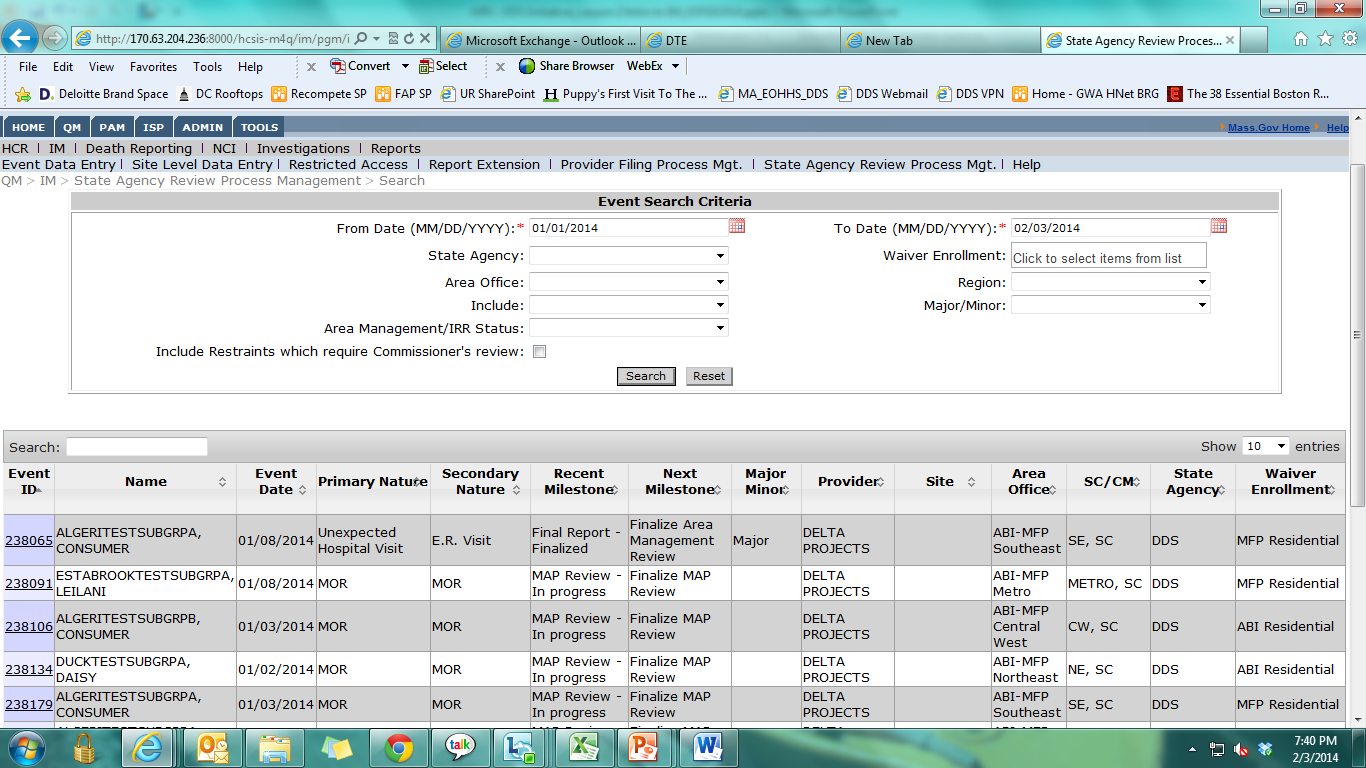 HelpThis screen provides useful resources for the Incident Management module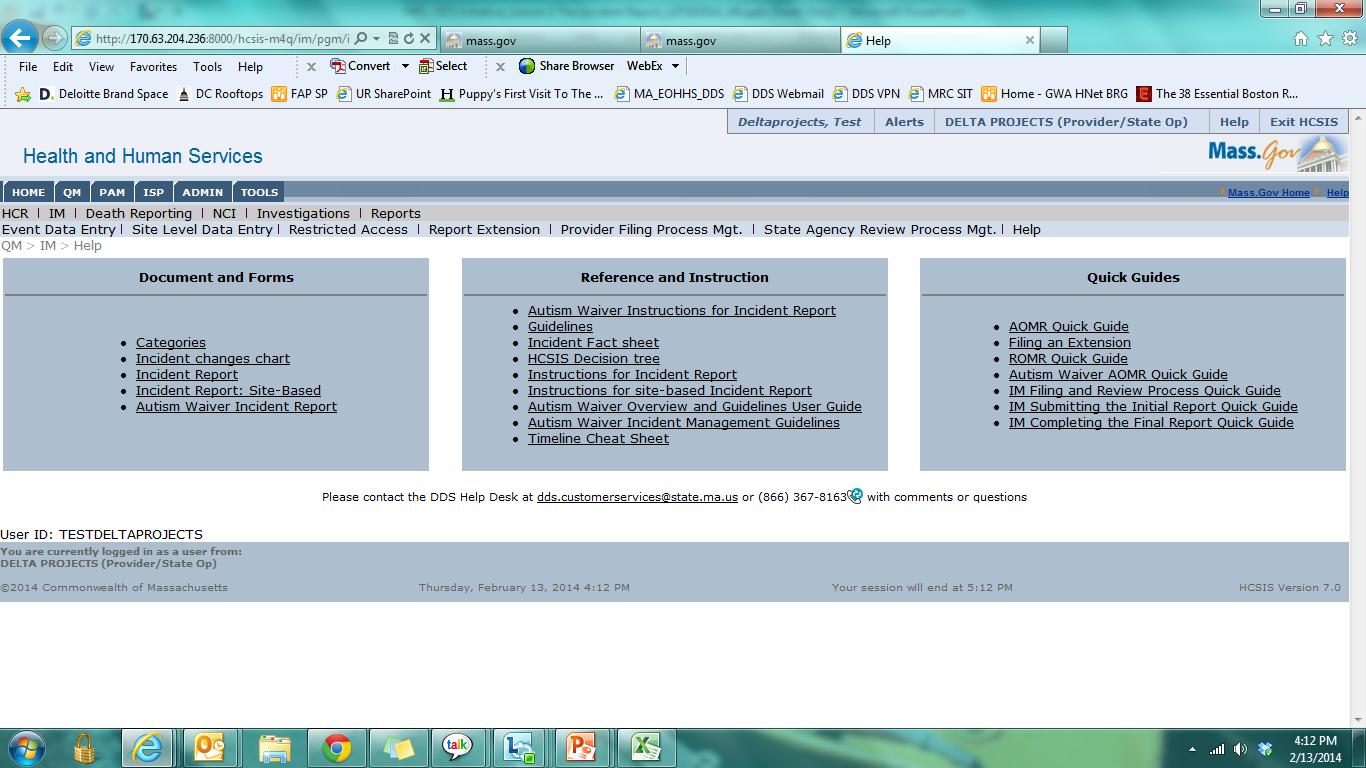 EventDefinitionPopulationIndividual Incident ReportAn incident that pertains to one individual onlyAll DDS and MRCMedication Occurrence Report (MOR)A Medication Occurrence is defined as a breach of one of the five “R’s”, namely right individual, right medication, right time, right dose and right routeDDS and ABI/MFP Residential onlyOptionally Reportable Event (ORE)An event that does not meet the threshold of an incident, but that a provider agency would like to log nonetheless.  These events will not be seen to MRC or DDS staff.All DDS and MRCSite Level IncidentAn event that occurs at a site and impacts all individuals identicallyDDS and ABI/MFP Residential onlyRestraintAn event that requires the use of restraints on an individualDDS onlyRoleRole DescriptionProviderResponsible for:Submitting the intial and final incident report via HCSISRevising and resubmitting the incident report if necessaryMRC StaffResponsible for:Conducting the first and second level of reviewFirst-Level: Case ManagerSecond-Level: Case Manager SupervisorRevising incident categories if necessaryReturning the incident report to providers if necessaryApproving/ closing the incidentDDS StaffResponsible for:Conducting the first and second level of reviewFirst-Level: Area Office Second-Level: Regional OfficeRevising incident categories if necessaryReturning the incident report to providers if necessaryApproving/ closing the incidentPrimarySecondaryUnexpected/Suspicious DeathAccidental, Suicide, Unusual Circumstances or Other Unexpected/Sudden DeathSuicide AttemptFirst Known Attempt or Repeat AttemptUnexpected Hospital VisitMedical Hospitalization, Psychiatric Hospitalization, ER Visit or Emergency Psychiatric Services EvaluationInappropriate Sexual BehaviorAggressive Sexual Behavior – Alleged Victim and/or Alleged Perpetrator or  Sexual Misbehavior – Alleged Victim and/or PerpetratorVictim of Physical AltercationN/ASignificant Behavioral IncidentInvolves a Physical Altercation or Does Not Involve a Physical AltercationMissing PersonLaw Enforcement Contacted or Law Enforcement Not ContactedMedical or Psychiatric Intervention Not Requiring a Hospital VisitMedical or PsychiatricFireAlleged Started by Individual, Not Started by Individual – Fire of Known Origin or Fire of Unknown OriginSuspected MistreatmentAlleged Victim of Psychological Abuse, Alleged Victim of Verbal Abuse, Alleged Victim of Physical Abuse, Alleged Omission – Failure to Provide Needed Supports or Alleged Omission – Failure to Provide Needed SupervisionProperty DamageAlleged Victim or Alleged PerpetratorTheftAlleged Victim or Alleged PerpetratorOther Criminal ActivityAlleged Victim or Alleged PerpetratorTransportation IncidentPedestrian, Motor Vehicle Accident or OtherEmergency RelocationN/AUnplanned Transportation RestraintN/AOtherN/AReason for Hospital Visit – Requiring a Major Level of ReviewNear DrowningInappropriate Sexual Behavior - Aggressive Sexual Behavior - Alleged VictimInappropriate Sexual Behavior - Aggressive Sexual Behavior - Alleged PerpetratorVictim of Physical AltercationSignificant Behavioral IncidentMissing Person - Law Enforcement ContactedFire - Allegedly Started by IndividualFire - Not Started by IndividualFire - Source unknownSuspected Mistreatment - Alleged Victim of Psychological AbuseSuspected Mistreatment - Alleged Victim of Verbal AbuseSuspected Mistreatment - Alleged Victim of Physical AbuseSuspected Mistreatment - Alleged Omission - Failure To Provide Needed SupportsSuspected Mistreatment - Alleged Omission - Failure To Provide Needed SupervisionOther Criminal Activity - Alleged VictimOther Criminal Activity - Alleged Perpetrator